              Основным вопросом, волнующим всех родителей, отправляющих малыша в ДОУ, является обеспечение безопасности в детском саду своего крохи.      Это вполне обоснованное волнение. Ведь отправляясь в детский сад, ребенок попадает в незнакомый, еще неизведанный для себя мир, полный не только новых радостных открытий и свершений, но и опасностей.             Особенно это актуально в случае с маленькими детьми, которым свойственно активное поведение, что в сумме с неорганизованной пока координацией движений и слабой ориентацией в пространстве может приводить к трагическим последствиям.                                                  Среди ключевых факторов безопасности выделяют и физическую безопасность детей. Для ее обеспечения в детском саду создан комплекс условий, обеспечивающий защиту жизни и здоровья ребятишек. Угрозу могут влечь за собой поступки взрослых.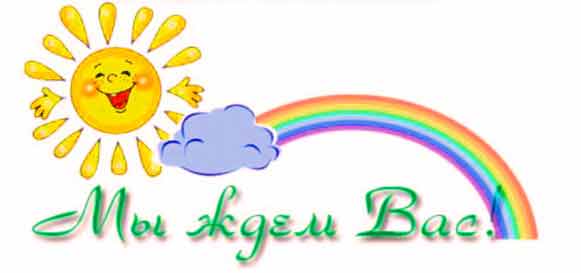 Наш адрес:627612, Тюменская область, Сладковский район, д. Майка, ул. Центральная, д. 34    Заведующая филиалом Банникова Светлана НиколаевнаТелефон: (34555) 46 3 74Старший воспитательГринькова Лилия РейнгольдовнаВоспитательИванищева Елена СергеевнаЭлектронная почта: maika_school@mail.ruМайский детский сад «Малышок» отделение дошкольного образования МАОУ Сладковская СОШ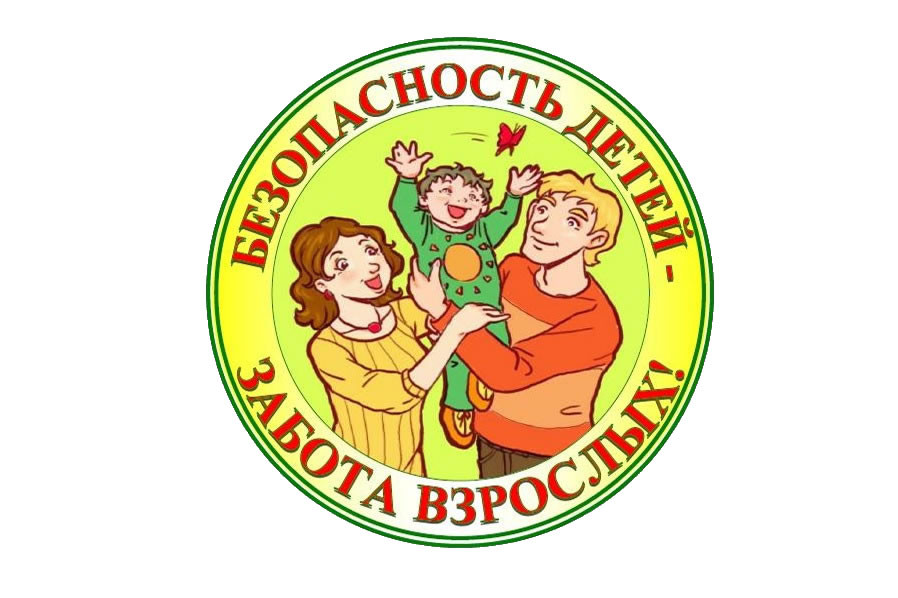 МайкаПрофилактика травматизма и снижение риска несчастных случаев.С детьми необходимо проводить беседы о правилах поведения дома, на улице, на природе и правилах дорожного движения.При выходе из дома:- сразу обратите внимание ребенка на движение транспортных средств около дома и вместе посмотрите, не приближается ли к вам автомобиль, мотоцикл, мопед, велосипед. Если у дома стоят транспортные средства или растут деревья, закрывающие обзор, приостановите свое движение и оглянитесь нет ли за препятствием опасности.В период адаптации, учитывайте особенности ребенка, не оставляйте его сразу на весь день.Для обеспечения максимальной безопасности малыша, отдавая ребенка в детский сад, обязательно уведомьте воспитателей группы об индивидуальных особенностях организма (аллергических реакциях…).Утром проведите самостоятельный осмотр ребенка, прежде чем привести его в детский сад (играя, измерьте температуру, обследуйте кожные покровы, обратите внимание на стул, настроение ребенка).Вырабатывайте привычку водить ребенка за руку. Это позволит сделать его жизнь безопаснее, и усилит ваш эмоциональный контакт.Не позволяйте ребенку открывать самостоятельно калитку или дверь.Не разрешайте приносить из дома игрушки, батарейки, мелкие предметы.Одежда детей должна соответствовать погоде и сезону.Обязательно сделайте запись в журнале «Входного фильтра», о том, что Вы передали ребенка воспитателю, указывая состояние здоровья.В случае заболевания, сразу сообщите воспитателю.Детей забирать разрешается только непосредственно родителям (законным представителям). Прочим - только с предварительного письменного согласия родителей.Забирая ребенка в журнале «Входного фильтра», сделайте отметку, указывая время, и подпись.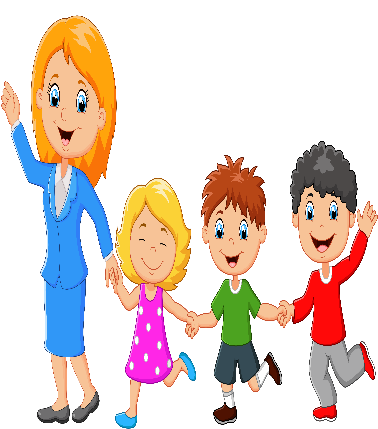 